Планзанятий по ДДТТ 1-4 клМОУ ИРМО «Егоровская НШДС»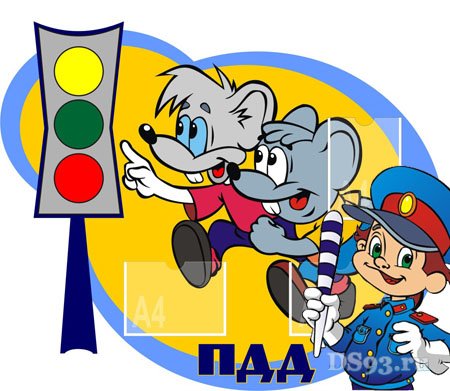 2023-2024 г.     Цель работы - воспитание культуры поведения на улице, в транспорте и обучение ДДТТОбучение детей  Правилам  дорожного движения призвано подготовить дисциплинированного участника дорожного движения, способного обеспечить личную безопасность и безопасность окружающих его людей в условиях дорожно-транспортной среды. Основными направлениями работы по профилактике дорожно-транспортного травматизма являются: организация изучения ПДД и основ безопасного поведения на дорогах; показ видео уроков по ПДД; организация и проведение в школе тематических классных часов, викторин, соревнований и конкурсов. Их работа заключается не только в пропаганде ПДД, но и в том, чтобы показать, как нужно правильно вести себя на дороге, как избежать ДТП, чтобы остаться невредимым, чтобы сохранить свою жизнь, чтобы не принести в дом беду.    Основной целью организации занятий по правилам дорожного движения с детьми является приобретение теоретических знаний и формирование устойчивых практических умений и навыков безопасного поведения на улице и дорогах. Обучающие задачи:-пропаганда ДДТТ среди обучающихся;-ознакомление с наиболее эффективными формами работы;-расширение общего кругозора по проблеме безопасного поведения на улицах и дорогах;-изучение Правил дорожного движения для пешеходов и пассажиров на основе формирования умений и навыков безопасного поведения на дороге;-формирование умений прогнозировать своё поведение как участника дорожного движения.Воспитательные задачи:-формирование культуры участника дорожного движения;-воспитание отрицательного отношения к нарушителям норм поведения и Правил дорожного движения;-профессиональная ориентация детей и подростков на выбор профессии водителя автотранспортного средства или сотрудника ГИБДД.Развивающие задачи:-развитие самостоятельности и умения рационально организовывать свою деятельность в процессе дорожного движения;-развитие логического и пространственного мышления, воображения и памяти.Основная цель профилактики детского дорожно-транспортного травматизма – сохранение жизни и здоровья подрастающего поколения, создание условий для обучения детей Правилам дорожного движения, что в свою очередь будет способствовать снижению уровня детского травматизма.План занятий по ДДТТ для 1 классаПлан занятий по ДДТТ для 2 классаПлан занятий по ДДТТ для 3 классаПлан занятий по ДДТТ для 4 класса№ п/пТема занятия.Дата1«Школьникам о правилах дорожного движения»сентябрь2 «Дорога в школу и домой».сентябрь3«Безопасная дорожная карта».сентябрь4 «Анализ опасных дорожных ситуаций на пути домой».сентябрь5 «Кого называют пешеходом, водителем, пассажиром? Что такое транспорт?».октябрь6 «Мы -  пассажиры и пешеходы».октябрь7 «Транспорт и его виды».октябрь8 Видео урок «Правила поведения в транспорте».октябрь9«Соблюдаем ПДД на каникулах»октябрь10«Какие опасности предостерегают на улицах и дорогах?».ноябрь11«Наши улицы».ноябрь12 «Где и как переходить улицу».ноябрь13 Видео урок «Правила поведения на улице».ноябрь14 «Светофор».декабрь15 «Разнообразие светофоров на городских улицах».декабрь16 «Сигналы светофора и транспорта».декабрь17 «Правила поведения на тротуаре, пешеходной дорожке, обочине».январь18 Видео урок «Правила дорожного движения».январь19«Правила поведения на пешеходных переходах».январь20 «Правила поведения на обочине и тротуаре».январь21«Что такое проезжая часть дороги?».февраль22 Конкурс рисунков «Проезжая часть».февраль23 «Перебегая проезжую часть дороги, помни!».февраль24 «Будь внимателен и осторожен на дороге!».февраль25«Пешеходный переход».март26 Викторина «Мы изучаем ПДД».март27 «Виды пешеходных пешеходов».март28 «Что означают дорожные знаки?».апрель29 «Запрещающие и предупреждающие знаки».апрель30 «Информационные знаки и знаки сервиса».апрель31 Конкурс рисунков «Дорожные знаки».апрель32 «Экскурсия «Я – пешеход».май33Мин. ПДД «Почему дети попадают в дорожные происшествия».май34Праздник дорожных знаков.май№ п/пТема занятия.Дата1Занятие №1 «Почему дети попадают в дорожные аварии?»сентябрь2Мин. ПДД Видео урок «Школа пешехода».3Мин. ПДД «Движение на дорогах, где ты живёшь».4Мин. ПДД «Где можно и где нельзя играть?».5Занятие №2 «История появления автомобиля и ПДД».октябрь6Мин. ПДД Видео урок «Какой бывает транспорт?».7Мин. ПДД «Правила движения на велосипедах».8Мин. ПДД Конкурс рисунков «ПДД».9Занятие №3 Что такое Госавтоинспекция и кто такой инспектор ДПС».ноябрь10Мин. ПДД Игра «Инспектор ДПС».11Мин. ПДД «Штрафы ГИБДД».12Мин. ПДД «Безопасное поведение на дороге».13Занятие №4 «Новое о светофоре».декабрь14Мин. ПДД «Сигналы регулировщика».15Мин. ПДД Кроссворд «Светофор».16Занятие №5 «Правила безопасного перехода улиц и дорог».январь17Мин. ПДД «Как мы знаем ПДД».18Мин. ПДД «Дорожные ловушки».19Мин. ПДД «Поведение участников и очевидцев ПДД».20Занятие №6 «Новое об улицах, дорогах и дорожных знаках».февраль21Мин. ПДД «Разметка на дорогах».22Мин. ПДД Викторина «Правила движения».23Мин. ПДД «Дорожные знаки –наши помощники».24Занятие №7 «Правила перехода перекрёстка».март25Мин. ПДД «Движение на перекрёстках нашего села».26Мин. ПДД «Остановочный путь транспортных средств».27Занятия №8 «Мы – пассажиры».апрель28Мин. ПДД «Задачи пассажиров».29Мин. ПДД «Правила перехода дорог пассажирами, сошедших с транспорта».30Мин. ПДД «Будь осторожен на дороге».31Занятие №9 «Экскурсия «Я – пешеход и пассажир».май32Мин. ПДД «Дорожная этика».33Мин. ПДД Тест «Правила дорожного движения».№ п/пТема занятия.Дата1Занятие №1 « Причины дорожных аварий».сентябрь2Мин. ПДД «Движение в темное время суток и сложных погодных условиях».3Мин. ПДД Игра «Юный инспектор дорожного движения».4Мин. ПДД «Оказание первой помощи при падении с велосипеда».5Занятие №2 «Светофор и дорожные знаки».октябрь6Мин. ПДД «Разнообразие дорожных знаков».7Мин. ПДД Видео урок «Элементы улиц и дорог».8Мин. ПДД Конкурс рисунков «Предупреждающие знаки».9Занятие №3 «Что надо знать о перекрёстках и опасных поворотах транспорта».ноябрь10Мин. ПДД «Виды перекрёстков».11Мин. ПДД «Профилактика детского дорожного – транспортного травматизма».12Мин. ПДД Кроссворд «Перекрёсток».13Занятие №4 «Правила перехода проезжей части дороги».декабрь14Мин. ПДД Видео урок «Правила поведения учащихся на улице».15Мин. ПДД «Типичные ошибки в поведении школьников на дороге».16Занятие №5 «Остановочный и тормозной путь автомобиля».  январь17Мин. ПДД «Виды общественного транспорта».18Мин. ПДД «Сигналы водителей транспортных средств».19Мин. ППД «Внимание, дети!»  20Занятие №6 «Правила перехода железной дороги».март21Мин. ПДД «История появления ЖД»22Мин. ПДД «Движение на железнодорожных переездах»..23Мин. ПДД «На железной дороге».24Занятие №7 «Правила езды на велосипеде».апрель25Мин. ПДД «Дополнительные требования к велосипедистам».26Мин. ПДД   Велотрек с дорожными знаками. 27Занятие № 8 «Правила поведения в транспорте».28Мин. ПДД Инсценирование разных ситуаций в транспорте.29Мин. ПДД Тест «Внимание, дорога!»30Мин. ПДД «Нарушил – отвечай».31Занятие №9  Экскурсия «Я – пешеход». май32Мин. ПДД «Алгоритм безопасного путешествия по улицам».33Мин. ПДД «Законы уличного движения».№ п/пТема занятия.Дата1Занятие №1 «  Правила безопасного поведения на улицах и дорогах».сентябрь2Мин. ПДД  Видео урок «Мы – пешеходы».3Мин. ПДД «Мы – пассажиры».4Мин. ПДД «Мы – водители».5Занятие №2 «Светофор и дорожные знаки».октябрь6Мин. ПДД Видео урок «Правила дорожного движения».7Мин. ПДД «Дорожно-транспортные происшествия. Причины ДТП»8Мин. ПДД «Запрещающие и предупреждающие дорожные знаки».9Занятие №3 «Типы перекрёстков».ноябрь10Мин. ПДД Викторина «Добрая дорога детства».11Мин. ПДД «ПДД - закон дорог»12Мин. ПДД «Движение велосипедиста на перекрёстке».13Занятие №4 «Правила перехода проезжей части дороги.декабрь14Мин. ПДД «Знаем правила движения как таблицу умножения».15Мин. ПДД  Кроссворд «Дорожные элементы».16Занятие №5 «Остановочный и тормозной путь автомобиля».январь17Мин. ПДД «Правила пользования транспортными средствами».18Мин. ПДД Конкурс рисунков «Дорога, автомобиль, пешеход».19Мин. ПДД «Будь внимателен и осторожен на дороге!».20Занятие №6 «Правила перехода железной дороги».март21Мин. ПДД «Оборудования железнодорожных переездов».22Мин. ПДД «Несчастные случаи на железной дороге».23Мин. ПДД «Секунда – это много или мало?».24Занятие №7 «Правила езды на велосипеде».25Мин. ПДД Игра «Запрещается – разрешается».26Мин. ПДД «Правила движения на мопедах и велосипедах с подвесным двигателем».27Занятие №8 «Правила поведения пассажиров на посадочных площадках и в транспорте».апрель28Мин. ПДД «Движение в темное время суток и сложных погодных условиях».29Мин. ПДД «Азбука вежливости в транспорте».30Мин. ПДД «Дорожный патруль».31Занятие №9 Экскурсия «Я - пешеход».май32Участие в районном конкурсе по ПДД «Солнце на спицах».33Мин. ПДД Слушание песен о правилах дорожного движения.